NÁRODNÁ RADA SLOVENSKEJ REPUBLIKY	VIII. volebné obdobieČíslo: CRD-98/2023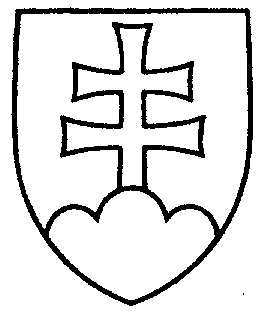 2052UZNESENIENÁRODNEJ RADY SLOVENSKEJ REPUBLIKYzo 14. marca 2023k návrhu poslancov Národnej rady Slovenskej republiky Vladimíry Marcinkovej, Mariána Viskupiča a Vladimíra Ledeckého na vydanie ústavného zákona, ktorým sa dopĺňa Ústava Slovenskej republiky č. 460/1992 Zb. v znení neskorších predpisov (tlač 1363)		Národná rada Slovenskej republiky	po prerokovaní uvedeného návrhu ústavného zákona v druhom a treťom čítaní	n e s c h v a ľ u j enávrh poslancov Národnej rady Slovenskej republiky Vladimíry Marcinkovej, Mariána Viskupiča a Vladimíra Ledeckého na vydanie ústavného zákona, ktorým sa dopĺňa Ústava Slovenskej republiky č. 460/1992 Zb. v znení neskorších predpisov.     Boris  K o l l á r   v. r.    predsedaNárodnej rady Slovenskej republikyOverovatelia:Zita  P l e š t i n s k á   v. r.Peter  Š u c a   v. r.